Publicado en Sevilla el 29/11/2022 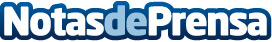 Los coches eléctricos utilizan baterías de caucho para ser más ecológicosInsecaucho se hace eco de la información aportada por Ecoticias sobre los coches eléctricos fabricados con batería de cauchoDatos de contacto:Insecaucho954 686 194Nota de prensa publicada en: https://www.notasdeprensa.es/los-coches-electricos-utilizan-baterias-de Categorias: Automovilismo Ecología Consumo Sostenibilidad Industria Automotriz http://www.notasdeprensa.es